Муниципальное бюджетное дошкольное образовательное учреждение г. Мурманска № 80Конспект занятия «О вреде зубного налёта.В гостях у Волчонка» (младшая группа)Воспитатель: Райская Ирина Владимировна2021г. Мурманск «О вреде зубного налёта.В гостях у Волчонка» (младшая группа)Цель: убедить детей в необходимости ежедневной чистки зубов.Задачи: Дать знания о том, что на зубах образуется («живет») зубной налет («грязь»), который «прячется» между зубами.Помочь детям усвоить, что лишь водой невозможно удалить всю «грязь» на зубах, необходимо ежедневно чистить зубы зубной щеткой.Предварительная работа: беседа «Здоровые зубки – это важно», игра «Полезно-вредно», рассматривание иллюстраций «Предметы личной гигиены».Материал и оборудование: мягкая игрушка Волчонок, обучающая модель «Уход за зубами», зубная щетка, плоскостная картинка «улыбка», картинки улыбающихся лиц, материал по количеству детей: плоскостная модель «улыбка», зубные щетки, магнитная доска, магниты.Ход занятия.Дети сидят полукругом. На доске изображения улыбающихся лиц. Раздается стук в дверь и забегает Волчонок.Волчонок. Здравствуйте, дети! Я только проснулся и сразу бегом к вам в гости. У вас тут так весело!Воспитатель. Здравствуй, Волчонок! Ты только проснулся и сразу к нам прибежал, а ты ничего не забыл сделать? Волчонок. Нет, ничего!Воспитатель. Дети, что забыл сделать Волчонок, когда проснулся? (ответы детей, воспитатель подводит детей к тому, что Волчонок забыл почистить зубы)Волчонок. Ой, да я их вообще редко чищу. Зачем их чистить? Мне и так хорошо.Воспитатель. Дети, расскажите Волчонку зачем надо чистить зубы. (ответы детей)Воспитатель. Если не чистить зубки, то на них появится «грязь», зубной налет (дети повторяют фразу «зубной налет», воспитатель показывает детям и Волчонку плоскостную картинку «улыбка» с «грязью» на зубах). От зубного налета в зубах появляются дырочки и зубы начинают болеть.Волчонок. Какие грязные зубы! Я не хочу, чтоб у меня такие были. Что же делать?Воспитатель. Мы тебе поможем и научим, что нужно делать чтобы зубки были белые и улыбка красивая (воспитатель обращает внимание на улыбающиеся лица на доске). Но сначала, мы немного поиграем.Физминутка.Льется чистая водицаМы умеем сами мыться.Порошок зубной берем,Крепко щеткой зубы трем.Моем шею, моем уши,После вытремся посуше.Поверни головку вправо,Поверни головку влево.Опусти головку внизИ тихонечко садись.Волчонок. Я понял, эту всю грязь можно водичкой смыть!Воспитатель. Давайте попробуем!Воспитатель брызгает водой на плоскостную картинку «улыбка». Часть «грязи» смывается, а часть – остается.Воспитатель. Дети, вся грязь ушла с зубов? (ответы детей) Что нам поможет убрать всю «грязь», весь зубной налет? (ответы детей)Воспитатель берет зубную щетку и, читая стихотворение, снимает зубной налет с плоскостной картинки «улыбка».Поспеши себя избавитьОт налёта на зубах.Это так легко исправить,Если щётка есть в руках.Три минуты чистим зубы.Уберем зубной налет.А закончена работа-Полощи водою рот.Побелели зубки нашиИ улыбка стала краше!Волчонок. Какие чистые и красивые зубы. Ай да, щетка, ай да помощница. Я теперь всегда буду чистить зубы.Воспитатель. Волчонок, а ты знаешь, как правильно чистить зубы? Ведь зубной налет прячется и между зубами.Волчонок: Конечно, знаю. Моя мама меня учила.Воспитатель. Какая хорошая мама. Покажи детям, как правильно бороться с зубным налетом.Волчонок на обучающей модели «Уход за зубами» показывает правильные движения чистки зубов, затем предлагает детям почистить зубы щеткой на плоскостных картинках «улыбка». Дети садятся за столы на которых лежат плоскостные картинки «улыбка» и зубные щетки. Волчонок. Спасибо, дети! Я теперь знаю, что если не чистить зубы, то на них появится зубной налет и зубы будут болеть. Вот вам от меня подарок – вкусные яблоки полезные для зубов.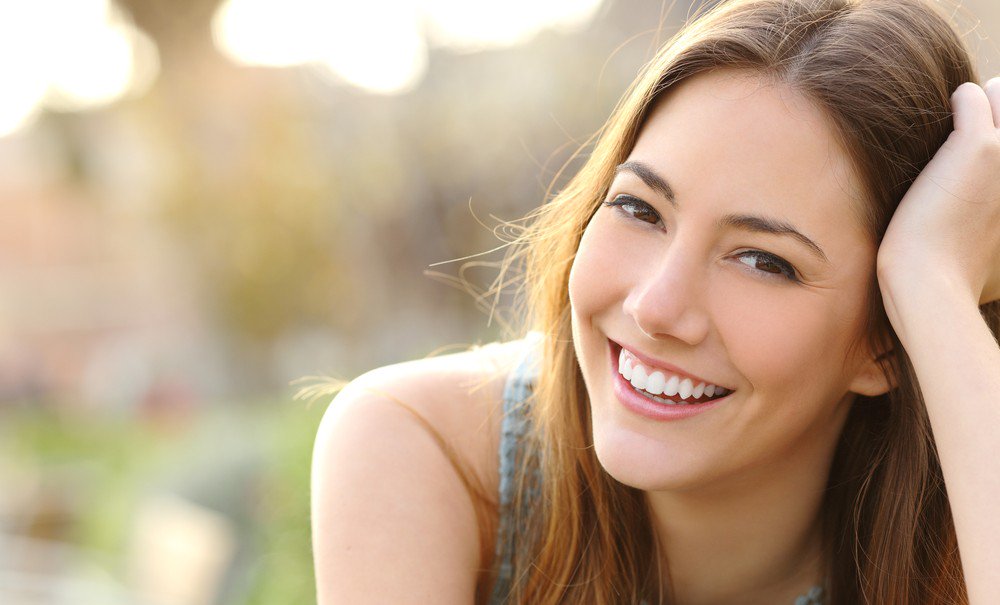 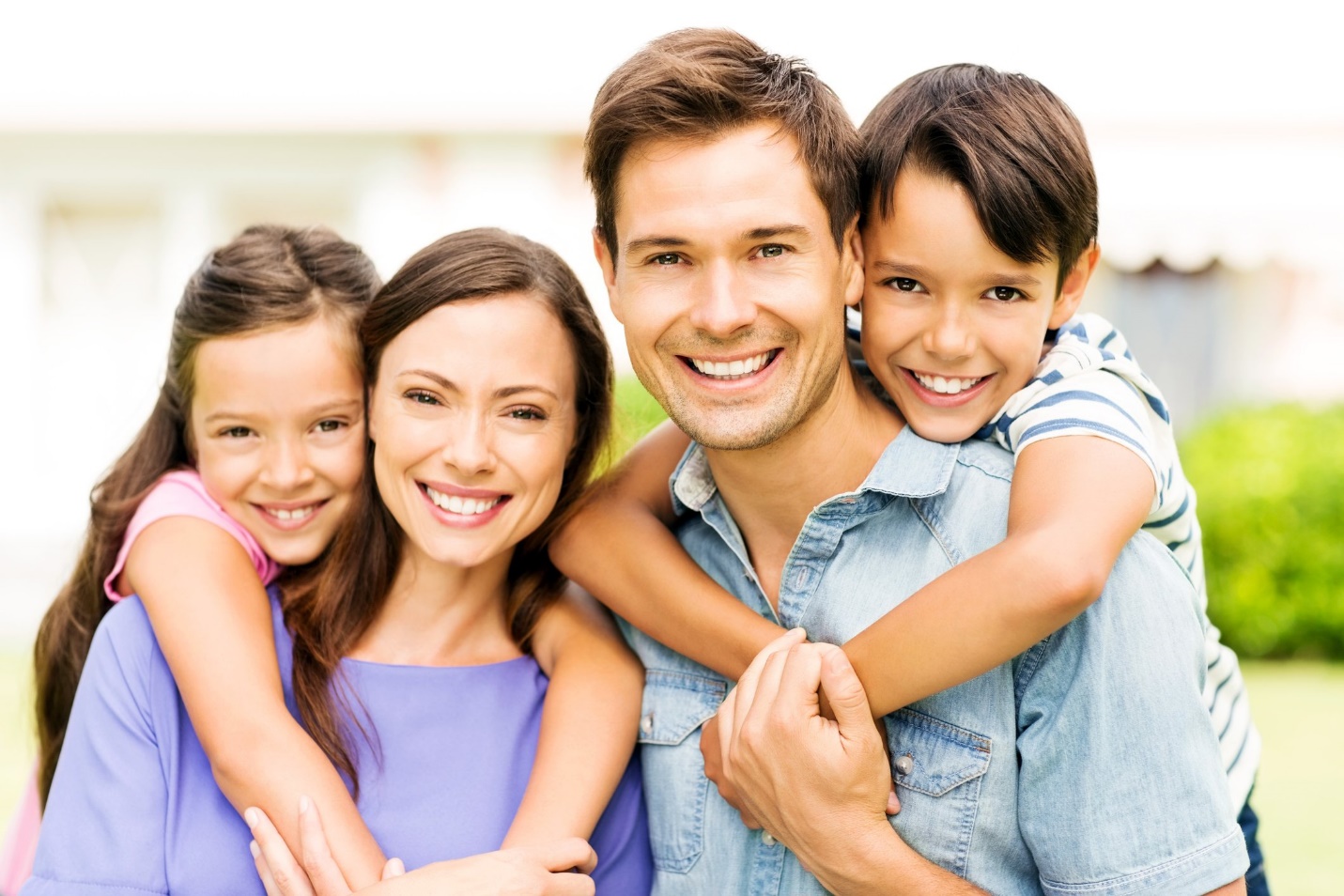 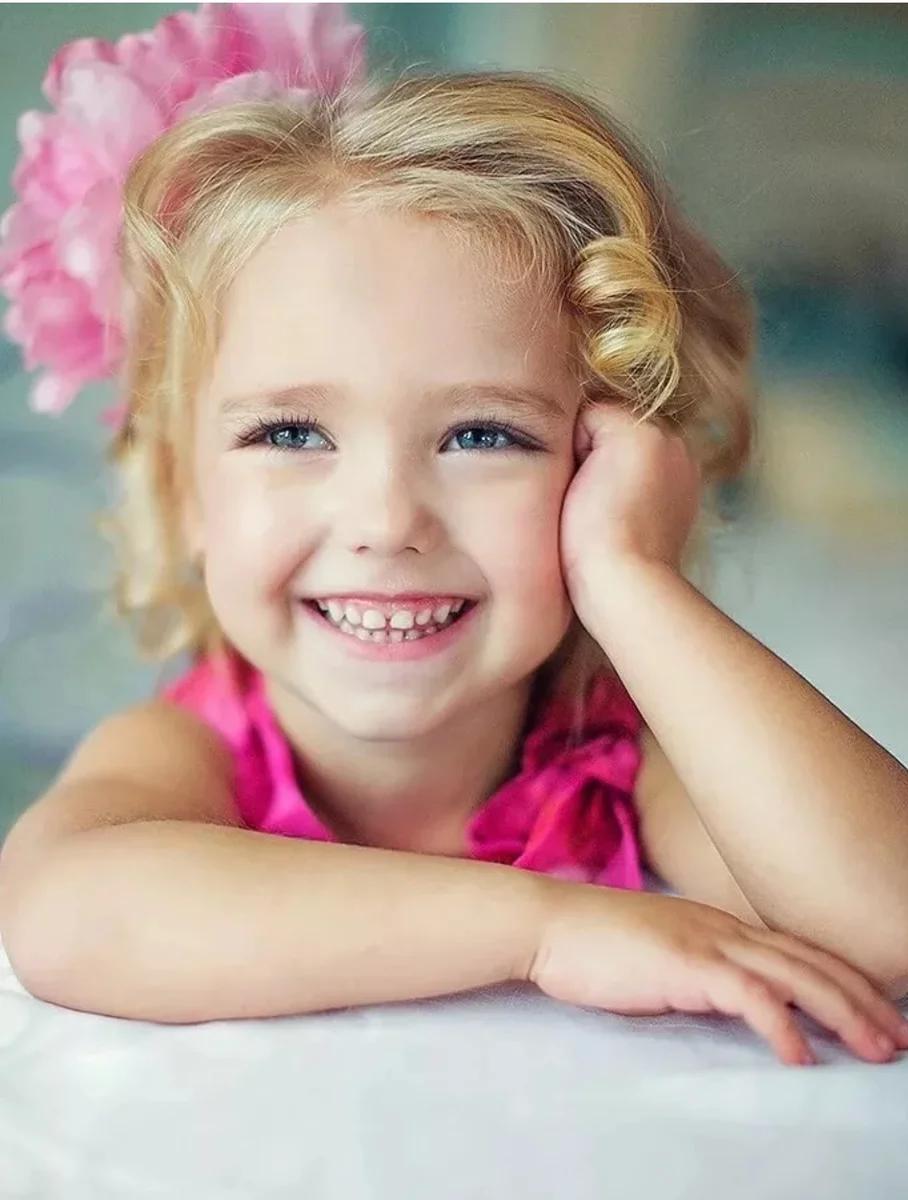 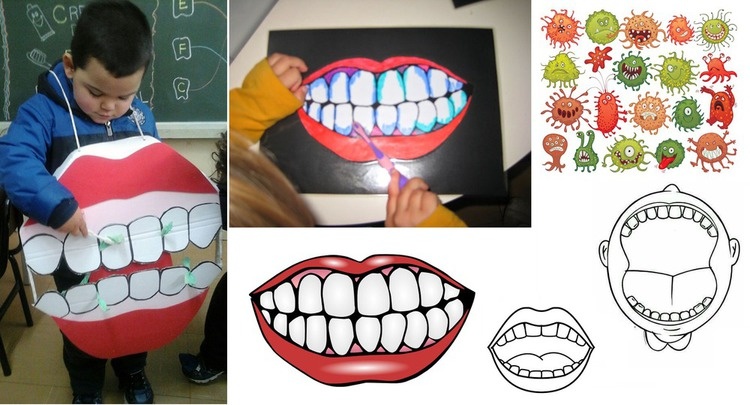 